INSTITUTO PARA LA INVESTIGACIÓN EDUCATIVA Y EL DESARROLLO PEDAGOGICO – IDEP.INFORME DE LA OFICINA DE CONTROL INTERNO CORTE A JUNIO DE 2021OFICINA DE CONTROL INTERNO Bogotá, D.C. junio de 2021.GESTIÓN DE LA OFICINA DE CONTROL INTERNO A JUNIO DE 2021.La Oficina de Control Interno adelantó sus actividades atendiendo lo establecido en el artículo 12° de la Ley 87 de 1993 y el Decreto 1083 de 2015 “Por medio del cual se expide el Decreto Único Reglamentario del Sector de Función Pública.” modificado por el Decreto 648 de 2017, donde le endilga los siguientes roles: ● Liderazgo Estratégico. ● Enfoque hacia la prevención. ● Evaluación de la gestión del riesgo. ● Evaluación y seguimiento. ● Relación con entes externos de control.A partir del desarrollo de estos roles se presenta la Gestión de la Oficina de Control Interno a junio de 2021.LIDERAZGO ESTRATEGICODurante el periodo comprendido entre enero y junio de 2021 la Oficina de Control interno participo en todos los comités programados para la vigencia como son; comité institucional de gestión y desempeño, conciliación, contratación, comité de sostenibilidad financiera y contable, donde se realizó asesoría y recomendaciones pertinentes frente a los temas desarrollados. Se lidero y asesoro desde la Oficina de Control Interno al proceso DIP en el seguimiento y reformulación de las actividades de control dentro del mapa de aseguramiento de la Entidad, adicionalmente también se asesoró en el informe pormenorizado establecido por la Función Pública frente al desarrollo de las políticas de gestión y desempeño contenidas en MIPG, las cuales se realizaron mediante mesas de trabajo virtuales con los procesos que solicitaron apoyo en el desarrollo del informe.También se realizó acompañamiento en temas de gestión de riesgos, planes de mejoramiento, seguimiento a la sostenibilidad de MIPG e índice de transparencia y visita por parte de la Contraloría de Bogotá en su auditoria de regularidad ENFOQUE HACIA LA PREVENCIÓNDurante el primer semestre de 2021, la Oficina de Control Interno cumplió con el Plan Anual de Auditoría formulado y con las actividades relacionadas en el plan operativo; a continuación, se detallan los logros por línea del proceso de Evaluación y Control, así:Comité de Coordinación de Control Interno La oficina de Control Interno realizó (2) dos presentaciones (enero y mayo) ante el Comité Institucional de Gestión y Desempeño del IDEP teniendo en cuenta que son los mismos miembros del CCCI; en estos comités se presentó el plan anual de auditorías para su aprobación, así como los avances en el cumplimiento de estas, el seguimiento del PAAC, seguimiento mapa de riesgos, registros de activos de información, revisión implementación SARLAFT e informes de gestión presentados por la OCI de enero a abril.    Publicación de informes. La Oficina de Control Interno, durante el periodo comprendido entre enero a junio de 2021 y en cumplimiento de la Ley 1712 de 2014 publicó el informe pormenorizado del sistema de control interno y los informes de evaluación y seguimiento de acuerdo al plan anual de auditoria vigencia 2021. EVALUACIÓN DE LA GESTIÓN DEL RIESGO:A junio de 2021 la OCI realizó seguimiento a la matriz de riesgos institucional y de corrupción que se encuentra estructurada así, para un total de 60 riesgos; de otra parte es importante resaltar que se han adelantado mesas de trabajo con los diferentes procesos con el fin de fortalecer el mapa de riesgos y de aseguramiento de la Entidad; a la fecha el mapa de riesgos presenta la siguiente estructura: Fuente: Informe de seguimiento a la gestión del riesgo de la Entidad mayo 2021.De acuerdo con los resultados de la calificación realizada a los riesgos en cuanto a su probabilidad e impacto, se obtuvo como resultado que el 50% de los riesgos se ubicaron en zona de riesgo baja; el 32% se encuentra en zona moderada, el 18% en zona alta y el 0% en zona extrema, los cuales se encuentran detallados así:              Fuente: Informe de seguimiento a la gestión del riesgo de la Entidad mayo 2021.El seguimiento al mapa de riesgos institucionales y de corrupción, permitió abordar nuevos controles, acciones de manejo y verificar la efectividad de los mismos; adicionalmente durante el primer semestre se identificó riesgos asociados al sistema de lavado de activos y financiación del terrorismo SARLFAT en cumplimiento de las directrices emitidas por parte de la Secretaria General de la Alcaldía. Frente a los riesgos de corrupción, el Instituto ha venido dando cumplimiento a los lineamientos establecidos Ley 1474 de 2011, el mapa de riesgos de corrupción tiene documentado 13 riesgos de esta tipología; éste se encuentra publicado en la página web en el link: idep.edu.co/?q=content/mapa-de-riesgos-por-proceso y durante el periodo evaluado no se presentó ninguna materialización por esta tipología.RELACIÓN CON ENTES DE CONTROLLa oficina de Control Interno, durante el periodo comprendido entre enero a junio de 2021 sirvió como instancia facilitadora con los entes externos de control con el fin de validar la información requerida por estos organismos; así como el acompañamiento en la formulación de planes de mejoramiento.Se realizó el acompañamiento en la atención a las visitas, solicitudes de información y requerimientos presentados en el desarrollo de la Auditoría de Regularidad PAD 2021 vigencia 2020, se apoyó a los procesos responsables en la respuesta al informe preliminar y en la formulación y presentación del Plan de mejoramiento correspondiente. Es importante resaltar que se realizó el fenecimiento de la cuenta de la vigencia evaluada. De otra parte, se realizó acompañamiento en el reporte de la información a través del Sistema de Vigilancia y Control Fiscal (SIVICOF) - Cuentas Mensuales y Cuenta Anual de la vigencia 2021.Como parte de las actividades ejecutadas por parte de esta Oficina, se realizó capacitación a todos los funcionarios que reportan información en el SIVICOF con el fin de sensibilizar y apropiar la herramienta utilizada para estos reportes. EVALUACIÓN Y SEGUIMIENTOPara dar cumplimiento al rol de evaluación y seguimiento la Oficina de Control Interno se diseñó y estableció el plan anual de auditoría el cual viene ejecutándose conforme lo planeado para el primer semestre de 2021.  Ejecución del programa de auditorías a junio de 2021 e informes reportadosEn el mes de enero de 2021 el comité de coordinación de control interno aprobó el Plan Anual de Auditoría.La oficina de control interno viene realizando ejercicios de evaluación independiente programados que coadyuvaron en la mejora de gestión de procesos de la entidad, así como la presentación de los Informes a entes de control de acuerdo a lo establecido en las herramientas de planificación del proceso de Evaluación y seguimiento, destacando que estos ejercicios han sido compartidos de forma permanente con los responsables, líderes de procesos y comunidad en general , promoviendo el control social y atendiendo las directrices tanto de la ley 1712 de 2014:  “Por medio de la cual se crea la Ley de Transparencia y del Derecho de Acceso a la Información Pública Nacional y se dictan otras disposiciones” y su decreto reglamentario 103 de 2015.Dentro de los informes de Ley y seguimientos programados para la vigencia se ejecutaron las siguientes actividades:Informe de Gestión de la OCI (Reporte Cuenta Anual).Directiva 003 de 2013: directrices para prevenir conductas irregulares. - Semestral.Informe de Control Interno Contable.Informe de Cumplimiento Normas de Uso de Software.Seguimiento al Sistema de Información y Gestión del Empleo Público - SIDEAP.Ley 1474 de 2011: Seguimiento a las Peticiones, Quejas y reclamos - SemestralLey 1474 de 2011: Informe Pormenorizado de Control Interno - Semestral.Seguimiento Plan Anticorrupción - Cuatrimestral.Seguimiento Mapa de Riesgos de Riesgos y de Corrupción.Informe de seguimiento plan de austeridad en el gasto. Seguimiento al Plan de Mejoramiento Institucional - Contraloría de Bogotá.Informe trimestral de austeridad en el gasto. Informe anual de evaluación por dependencias. Informe Ejecutivo anual evaluación del sistema de control interno (FURAG) Informe semestral de seguimiento a Instrumentos Técnicos y administrativos.Seguimiento del informe de la cuenta mensual SIVICOF. Seguimiento del informe de la cuenta anual SIVICOF. Auditorías EjecutadasSe programó y ejecutó (1) una auditoria al proceso de gestión de recursos físicos para el primer semestre de 2021, se realizó mesa de trabajo para socializar los resultados de la misma, se encuentra pendiente radicar el informe final de acuerdo a las réplicas presentados al mismo. Estado de los Planes de Mejoramiento.  Plan de mejoramiento por procesos:Teniendo en cuenta que la OCI realiza seguimiento a lo enviado por la Oficina Asesora de Planeación, dicho seguimiento fue enviado en el mes de julio de 2021, razón por la cual la OCI realizará el respectivo seguimiento al Plan de Mejoramiento por procesos en el mes de agosto con el fin de verificar el cumplimiento y efectividad del mismo.Plan de Mejoramiento Institucional. Se verificó el avance al cumplimiento del plan de mejoramiento institucional formulado como resultado de la auditoria de regularidad realizada por parte de la Contraloría de Bogotá PAD 2020 – vigencia 2021, donde la Entidad tiene un cuatro (4) hallazgos en ejecución y ocho (8) acciones propuestas en el plan de mejoramiento institucional para subsanar las desviaciones encontradas; a junio 2021 presenta el siguiente avance:El plan de mejoramiento Institucional se viene ejecutando de acuerdo a las acciones y fechas estipuladas; estas continúan en seguimiento por parte de esta Oficina con el fin de validar la efectividad de las mismas.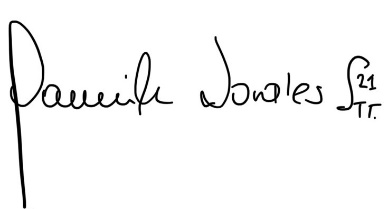 HILDA YAMILE MORALES LAVERDEJefe Oficina Control InternoPROCESORIESGOS DE PROCESORIESGOS DE CORRUPCIÓNDivulgación y Comunicación32Dirección y Planeación1Atención al Ciudadano31Investigación y Desarrollo Pedagógico51Gestión Documental11Gestión Contractual124Gestión Jurídica11Gestión de Recursos Físicos y Ambiental3Gestión Tecnológica4Gestión de Talento Humano6Gestión Financiera51Control Interno Disciplinario01Evaluación y Control11Mejoramiento Integral y Continuo2Total4713Resumen Plan de Mejoramiento CantidadTotal Hallazgos4Total Acciones8En ejecución8Cerradas0Cumplidas0Nombre / CargoFirmaAprobóHilda Yamile Morales Laverde, Jefe Oficina Control InternoRevisóHilda Yamile Morales Laverde, Jefe Oficina Control InternoElaboróMaría Margarita Cruz Gomez – Profesional Contratista OCI. 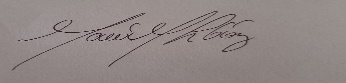 Los arriba firmantes declaramos que hemos revisado el presente documento y lo encontramos ajustado a las normas y disposiciones legales y/o técnicas vigentesLos arriba firmantes declaramos que hemos revisado el presente documento y lo encontramos ajustado a las normas y disposiciones legales y/o técnicas vigentesLos arriba firmantes declaramos que hemos revisado el presente documento y lo encontramos ajustado a las normas y disposiciones legales y/o técnicas vigentes